НАДО ЗНАТЬ И ПРЕДУПРЕЖДАТЬ!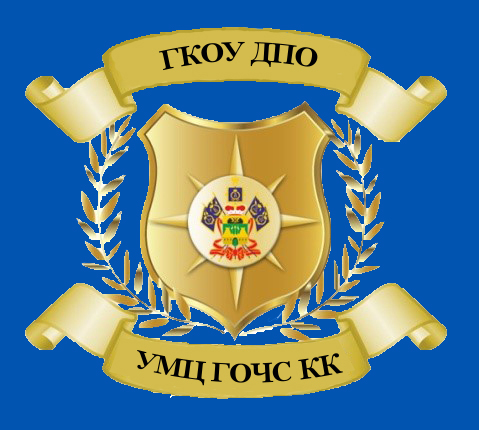 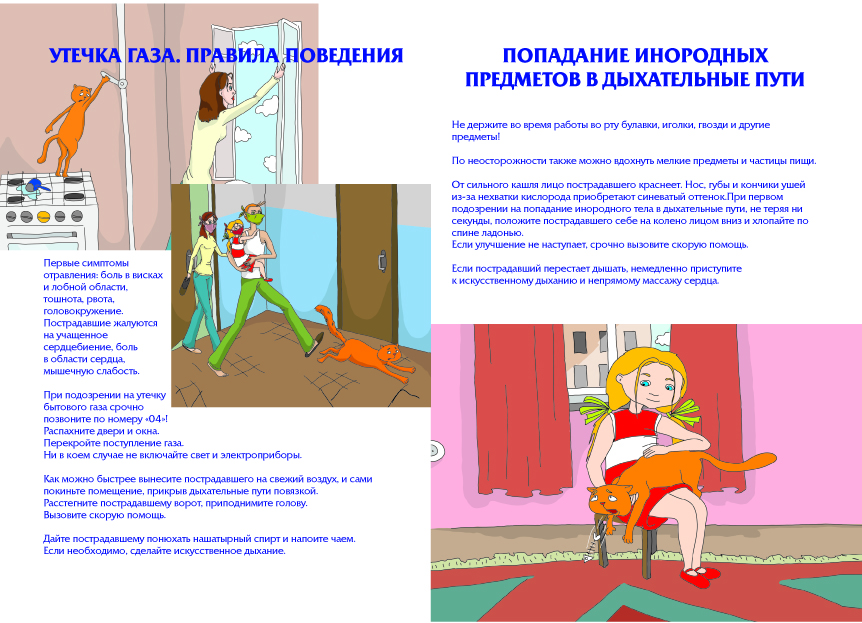 